.(In the USA, Aaron’s song is only available on an album. Contact the choreographer for other options)Note: 2 Restarts on walls 3 and wall 4 (both walls start at 12:00). See description below.Intro: 12 counts. Start with weight on right.[1-8] Left nightclub basic, side, behind, ¼ turn, press, back x2, double turn rightNo turn option: On counts &8&1 run forward toward 9:00, L, R, L, turn ¼ left and step R to right [6:00]One turn option: On counts 8&1 ~ 8) turn ¼ right stepping R to right, &) cross L over R, 1) step R to right[9-17] ¼ turn basic, ¼ turn basic, side, close, cross, side, close, lock stepYou will be facing the 9:00 wall on counts 3-8 in this section and moving from diagonal to diagonal[18-25] Neverending vine, rock, recover, side, cross, rock and cross[26-33] Weave, unwind ¾, ½ turn, back rock, ½ turn, back rock, full turn, forward sweep*8&1 Step forward on R, turn ½ right step L back, turn ½ right step R forward and sweep L forward [6:00]No turn option: triple forward R, L, R*Wall 4: Change of steps: 8) Step forward R, &) Touch L next to R, 1) Step L to left to restart facing 6:00[34-40] Step sweep, mambo ½, step, ½ turn sweep, step, ½ turn sweep*Wall 3 Restart: After count 4, step L to left to restart facing 12:00(angle upper body toward 9:00 on counts 68)[41-48] Forward, ¼ rock, recover, cross, rock, recover, cross, ball, cross, ¼ turn sweep, Full turn rightNo turn option: On counts 8& sweep L from back to front and touch L next to RBegin again. :)Ending: The song ends as you are doing the lock step on counts 16&17, curve the lock step left to end at the front wall.Please do not alter this step sheet in any way. If you would like to use it on your website, it must be used in its original format. Contact the choreographer with your questions.brendas@winecountrylinedance.com ~ www.winecountrylinedance.comLast Update - 25th Nov 2014She Gives Me Love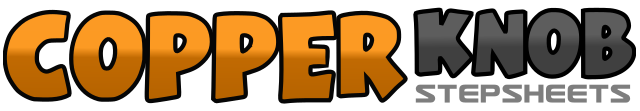 .......Count:48Wall:2Level:Intermediate / Advanced NC2S.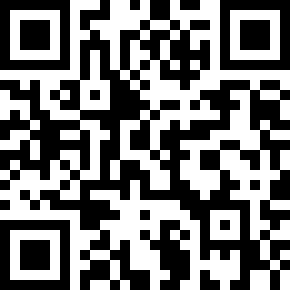 Choreographer:Brenda Shatto (USA) - November 2014Brenda Shatto (USA) - November 2014Brenda Shatto (USA) - November 2014Brenda Shatto (USA) - November 2014Brenda Shatto (USA) - November 2014.Music:Crazy Love - AG Thomas & Aaron Neville : (Album: Phenomenon Soundtrack)Crazy Love - AG Thomas & Aaron Neville : (Album: Phenomenon Soundtrack)Crazy Love - AG Thomas & Aaron Neville : (Album: Phenomenon Soundtrack)Crazy Love - AG Thomas & Aaron Neville : (Album: Phenomenon Soundtrack)Crazy Love - AG Thomas & Aaron Neville : (Album: Phenomenon Soundtrack)........1, 2&Step L to left, close R next to L, cross L over R3, 4&Step R to right, cross L behind R, turn ¼ right step R to forward [3:00]5, 6&Step/press L forward keeping right shoulder forward, recover back on R, step L back [3:00]7&8&Turn ½ right stepping R forward, turn ½ right stepping L back, turn ½ right stepping R forward, turn ½ right stepping L back [3:00]1, 2&Turn ¼ right stepping R to side [6:00], close L next to R, cross R over L3, 4&Step L toward left diagonal and hinge ¼ right, close R next to L, cross L over R [10:30]5&6Step R to right and hinge ¼ left, close L next to R, cross R over L [7:30]&7Step L , turn ¼ right and close R next to L [10:30]8&1Step L forward to right diagonal, lock R behind L, step L forward and sweep R forward [10:30]2&3Cross R over L squaring up, step L to left, cross R behind L and sweep L backward [9:00]4&5Cross L behind R, step R to right, cross rock L over R6&7Recover back on R, step L to left side, cross R over L8&1Rock L to left side, recover R in place, cross L over R&2&3Step R to right, cross L behind R, step R to right, cross L in front of R [9:00]4&5Unwind ¾ to right weight on R, turn ½ right step L back, rock back on R [12:00]6&7Step forward on L, turn ½ left step R back, rock back on L [6:00]2,3&Step forward on L and sweep R forward, rock forward on R, recover back on L4*,5 Turn ½ right stepping forward R, step forward L [12:00]6,7,8Turn ½ left and sweep R forward, step forward R, turn ½ right and sweep L forward (weight stays R) [12:00]1&2Step forward L, turn ¼ left and rock R to right, recover to L [9:00]&3&4Cross R over L, rock L to left, recover to R, cross L over R&5Small step R to right, cross L over R6,7Turn 1/4 left and sweep R forward, step R forward [6:00]8&Sweep L forward making a full platform turn to right on R, touch L next to R